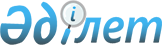 О внесении изменений в нормативное постановление Счетного комитета по контролю за исполнением республиканского бюджета от 21 декабря 2015 года № 23-НҚ "Об утверждении Положения о Национальной комиссии по сертификации лиц, претендующих на присвоение квалификации государственного аудитора"Нормативное постановление Счетного комитета по контролю за исполнением Республиканского бюджета от 20 марта 2018 года № 7-НҚ. Зарегистрировано в Министерстве юстиции Республики Казахстан 9 апреля 2018 года № 16729
      В соответствии с пунктом 5 статьи 39 Закона Республики Казахстан от 12 ноября 2015 года "О государственном аудите и финансовом контроле" Счетный комитет по контролю за исполнением республиканского бюджета (далее – Счетный комитет) ПОСТАНОВЛЯЕТ:
      1. Внести в нормативное постановление Счетного комитета по контролю за исполнением республиканского бюджета от 21 декабря 2015 года № 23-НҚ "Об утверждении Положения о Национальной комиссии по сертификации лиц, претендующих на присвоение квалификации государственного аудитора" (зарегистрировано в Реестре государственной регистрации нормативных правовых актов № 12680, опубликовано 8 января 2016 года в информационно-правовой системе "Әділет"), следующие изменения:
      в заголовок вносится изменение на казахском языке, текст на русском языке не меняется;
      в пункт 1 вносится изменение на казахском языке, текст на русском языке не меняется;
      в Положении о Национальной комиссии по сертификации лиц, претендующих на присвоение квалификации государственного аудитора, утвержденном указанным нормативным постановлением:
      в заголовок вносится изменение на казахском языке, текст на русском языке не меняется;
      в пункт 1 вносится изменение на казахском языке, текст на русском языке не меняется;
      в пункт 3 вносится изменение на казахском языке, текст на русском языке не меняется;
      в пункте 4:
      в подпункт 1) вносится изменение на казахском языке, текст на русском языке не меняется;
      в подпункт 3) вносится изменение на казахском языке, текст на русском языке не меняется;
      подпункт 4) изложить в следующей редакции:
      "4) отзыв сертификата государственного аудитора по основаниям, предусмотренным пунктом 8 статьи 39 Закона Республики Казахстан от 12 ноября 2015 года "О государственном аудите и финансовом контроле";";
      в подпункт 5) вносится изменение на казахском языке, текст на русском языке не меняется;
      пункт 6 изложить в следующей редакции:
      "6. Председателем Национальной комиссии является Председатель Счетного комитета по контролю за исполнением республиканского бюджета.
      Рабочим органом Национальной комиссии является Счетный комитет по контролю за исполнением республиканского бюджета (далее – Счетный комитет).
      Председатель Национальной комиссии утверждает персональный состав в количестве не менее четырнадцати человек на основании представленных предложений.
      В состав Национальной комиссии входят один представитель от Администрации Президента Республики Казахстан, один представитель от Правительства Республики Казахстан, пять представителей от Счетного комитета, пять представителей от уполномоченного органа по внутреннему государственному аудиту, депутаты Парламента Республики Казахстан (по согласованию).
      Представительство обеспечивается на уровне политических государственных служащих и/или административных государственных служащих корпуса "А".";
      в подпункт 7) пункта 7 вносится изменение на казахском языке, текст на русском языке не меняется;
      пункт 8 изложить в следующей редакции:
      "8. Решения Национальной комиссии оформляются протоколом, подписываемым Председателем, членами и секретарем Национальной комиссии, доводятся до сведения общественности через интернет-ресурс Счетного комитета.";
      в приложение вносится изменение на казахском языке, текст на русском языке не меняется.
      2. Юридическому отделу в установленном законодательством Республики Казахстан порядке обеспечить:
      1) государственную регистрацию настоящего нормативного постановления в Министерстве юстиции Республики Казахстан;
      2) в течение десяти календарных дней со дня государственной регистрации настоящего нормативного постановления направление его копии в бумажном и электронном виде на казахском и русском языках в Республиканское государственное предприятие на праве хозяйственного ведения "Республиканский центр правовой информации" Министерства юстиции Республики Казахстан для официального опубликования и включения в Эталонный контрольный банк нормативных правовых актов Республики Казахстан;
      3) размещение настоящего нормативного постановления на интернет-ресурсе Счетного комитета.
      3. Контроль за исполнением настоящего нормативного постановления возложить на руководителя аппарата Счетного комитета (Абдирайымов Х.С.).
      4. Настоящее нормативное постановление вводится в действие по истечении десяти календарных дней после дня его первого официального опубликования.
      "СОГЛАСОВАНО"
Министр финансов 
Республики Казахстан
________________Б. Султанов
20 марта 2018 года
					© 2012. РГП на ПХВ «Институт законодательства и правовой информации Республики Казахстан» Министерства юстиции Республики Казахстан
				
      Председатель Счетного комитета 
по контролю за исполнением 
республиканского бюджета 

Н. Годунова
